Приложение:1.Правильные ответы (задание теории и творческое)Приложение №1Подбери правильное название занятия к основному назначению (проведи стрелкой)Приложение №2Составь свой режим дняПриложение №3Напиши название элементов акробатики Приложение №4Напиши название снарядов (оборудования)Приложение №5Пройди тестирование «Баскетбол» Приложение №6Выбери правильный ответ и соедини с вопросом Приложение №7Даны игры: баскетбол, футбол, пионербол, вышибалы, волк во рву, теннис, ручеек, бадминтон, волейбол, перестрелки. Разделите их на спортивные и подвижные.Спортивные игры: баскетбол, футбол, пионербол, бадминтон, волейбол, теннис,Подвижные игры: вышибалы, волк во рву, ручеек, перестрелки.Приложение №8Найдите правильный ответ к упражнениямПриложение №9Один из способов прыжка в длину в лёгкой атлетике обозначается как прыжок…Приложение №10При каких способах подъема лыжник оставляет след изображенный на рисунках? Напиши названия рядом с рисунком.                          Лесенка                                                                                                                                      ступеньки Приложение №11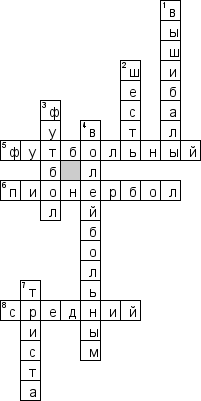 Приложение №12Напиши тему и упражненияПриложение №13Найдите правильный ответ к упражнениямПравила занятий в бассейне:1.перед бассейном принять душ;2.плавать в купальном костюме и шапочке;3.после бассейна принять душ;Как правильно подсчитать пульс:ЧСС (пульс) – 1 – до нагрузки; 2 – после нагрузки (20 приседаний). Пульс измеряется за 10 с и умножается на 6. Комплекс физических упражненийКомплекс – это несколько физических упражнений, которые выполняют в определенном порядке последовательно одно за другим. Каждый комплекс составляют для определенной цели. Приложение:2.Задание практическое1.Челночный бег 3х10 метров (сек):                                  5                      4                     3мальчики                8.2                   8.3                 8.6девочки                   8.6                   8.7                 9.12.Подтягивание (девочки из виса лежа, мальчики из виса)                            5                        4                      3мальчики	         8                        7                      3девочки             14                       13                   53.Наклон вперед из положения стоя с прямыми ногами на полу:мальчики	         Касание пола пальцами рукдевочки               Касание пола пальцами рук4. Тест по штрафным броскам с укороченной штрафной линии:                                 5                      4                     3мальчики                4                       3                     2девочки                   4                       3                     2 5.Прием норматива по подачам мяча через сетку на оценку. Вид подачи на выбор подающего, девочкам можно выйти вперед при подаче на 1-2 шага вперед:                                 5                      4                     3мальчики                6                       5                      4девочки                   6                      4                       36. Выполнить 3 броска мяча в горизонтальную цель. Броски производятся в мишень диаметром 25 см с дистанции 2,5 метра. Выполняется 3 броска, записывается, сколько было попаданий:                                 5                      4                     3мальчики                3                       2                     1девочки                   3                      2                      17.Передачи волейбольного мяча. Оценивать технику выполнения и количество безошибочных повторений:- передачи мяча над собой- передачи мяча в стенку- передачи мяча в парах8. Прыжки в длину с места                            5                        4                      3мальчики	       185                    175                   150девочки            170                    160                   1409.Упражнение пресс на оценку за 30 секунд. Один ложится на спину, другой держит за ноги:                                  5                      4                     3мальчики                27                      24                  20девочки                  25                      22                  18  10.Акробатические комбинации из разученных элементов (подготовить самостоятельно).11. Сгибание и разгибание рук в упоре лежа на полу (отжимание):                            5                        4                      3мальчики	        20                      14                   12девочки             14                        8                     7    12. Прыжки через скакалку на оценку за 30 секунд:                                 5                      4                     3мальчики               72                     68                   60девочки                  80                     76                   6813. Тестирование посредством баскетбола. Передачи мяча в стену за 30 сек. Выполнять на удалении от стены 3 метра.                                 5                      4                     3мальчики               18	                    17	                  16девочки                 17	              16	                  1514: Тест по прыжкам через скакалку на выносливость сек. Выполнять по три участника. Упражнение выполняется до второй ошибки. Дать две попытки:                                 5                      4                     3мальчики               30                      45                  60девочки                  30                      45                  6015. Длина лыж определяется по росту плюс 10-20 сантиметров, а высота палок должна быть до плеча. Лыжные ботинки лучше покупать утепленные. Одежда должна быть достаточно теплой, легкой и не стеснять движений: шапка; куртка брюки должны быть из непромокаемой ткани; шерстяной свитер; варежки или перчатки; шерстяные носки. 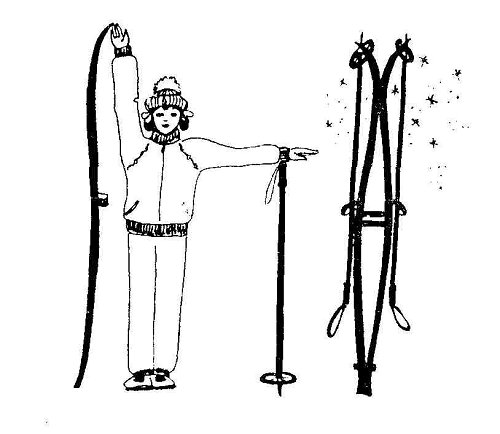 Приложение:3. Оценочный листЧлены комиссии:1_____________________________________________________________________2_____________________________________________________________________3_____________________________________________________________________4_____________________________________________________________________Название занятияОсновное назначение занятияУтренняя зарядкаПробудить организм после снаФизкультминутка и физкультпаузаОтдохнуть, улучшить внимание, повысить настроение и снять усталостьУрок физической культуры Развивать физические качества и обучаться новым движениям Закаливание Укрепить организм, предупредить возникновение простудных заболеванийПрогулки и подвижные игры Отдохнуть, восстановить силы, улучшить настроение и поиграть с друзьямиЗанятия спортом Подготовиться к соревнованиям Мероприятия в режиме дня 7.00 - Подъем7.00-7.30 - Утренняя зарядка), водные процедуры, уборка постели, туалет7.30 -7.50 - Утренний завтрак7.50 - 8.20 - Дорога в школу8.30 - 12.30 - Занятия в школе12.30 - 13.00 - Дорога из школы или прогулка после занятий в школе13.00 -13.30 - Обед 13.30 - 14.30 - Послеобеденный отдых или сон 14.30 - 16.00 - Прогулка или игры и спортивные занятия на воздухе16.00 - 16.15 - Полдник16.15 - 17.30 - Приготовление домашних заданий17.30 - 19.00 - Прогулки на свежем воздухе19.00 - 20.00 - Ужин и свободные занятия (чтение, музыкальные занятия, спокойные игры, ручной труд, помощь семье, занятия иностранным языком и пр.)20.30 - Приготовление ко сну (гигиенические мероприятия - чистка одежды; обуви, умывание)21.00 - Сон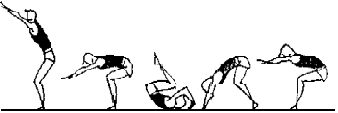 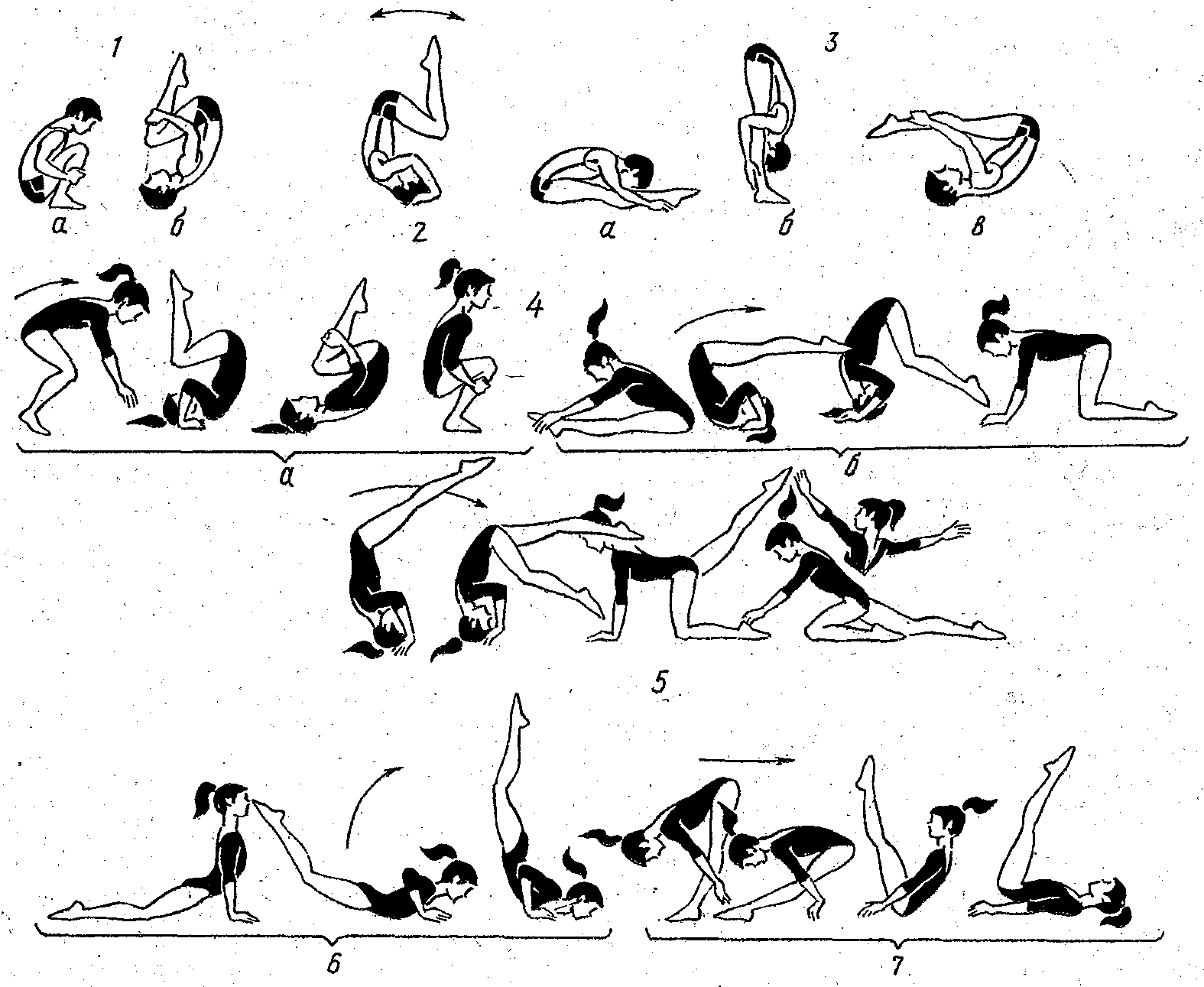 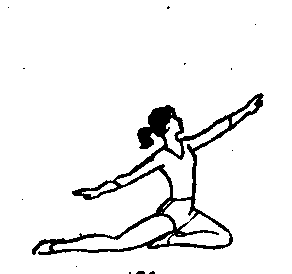 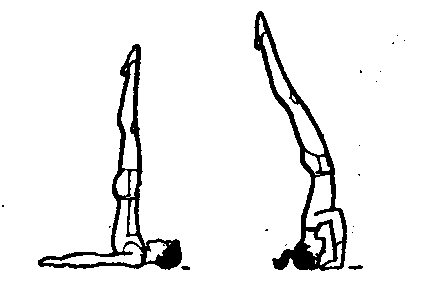 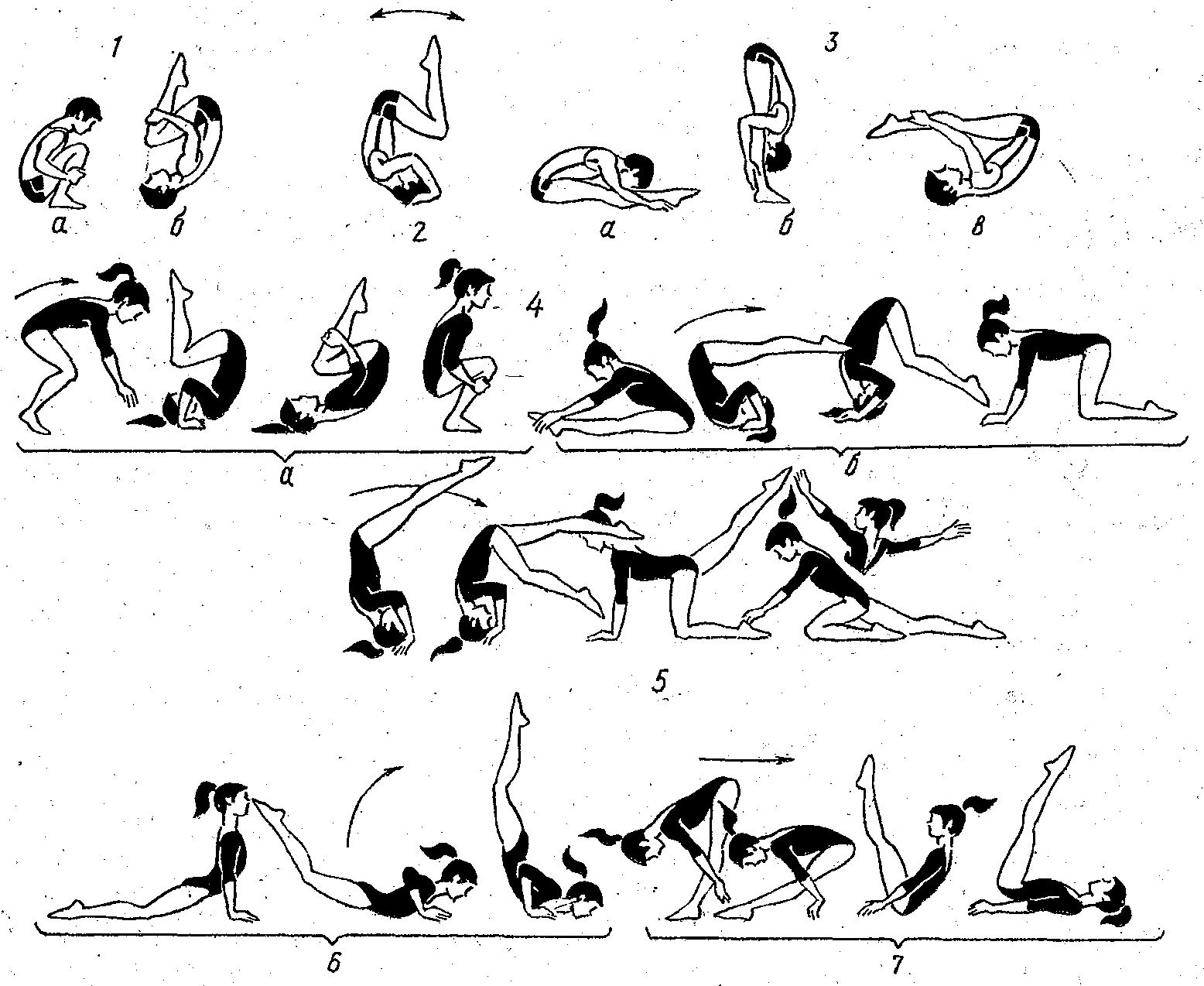 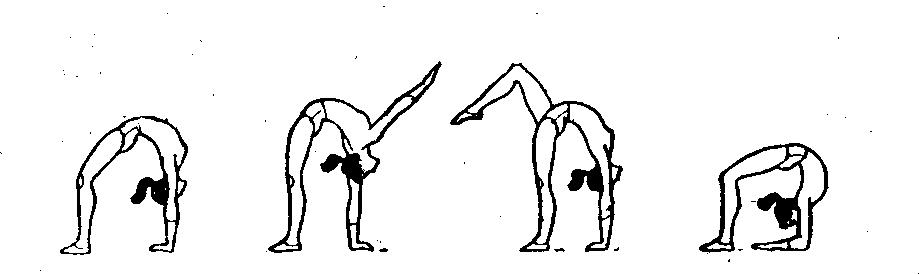 Кувырок назадГруппировка Полушпагат Стойка на лопатках Кувырок вперед Мост 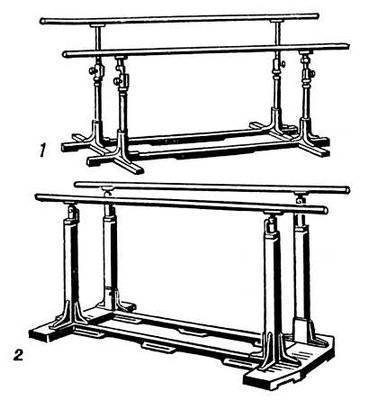 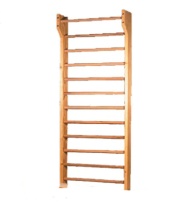 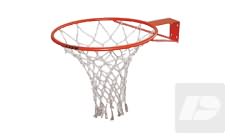 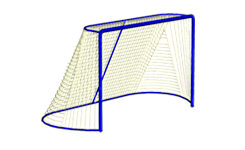 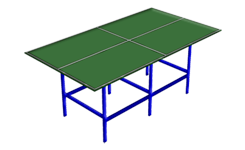 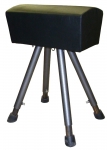 Брусья Гимнастическая стенкаБаскетбольное кольцоВорота Теннисный стол Козел 1.Баскетбол – это Спортивная играПодвижная игра2. Сколько игроков играют на площадке?23453.Баскетбол игра на ВремяСчет4.Каким мячом играют в баскетбол?ФутбольнымБаскетбольнымВолейбольнымЛюбым 5.Что означает слово «баскетбол»?ВоротаСумка-мячКорзина-мяч6.Выбери, что нужно для баскетболаМяч, форма, воротаМяч, свисток, формаМяч, свисток, корзина1.Кувырок вперед2.Прыжки с разбега3.МетаниеКакие акробатические                                                       4. Группировка и перекатыупражнения можно	                                                          6.Стойка на лопатках                                                       5. «Мост»выполнять на матах?                                                      7. Кувырок назад8.Бег на месте9.Прыжки на местеУпражненияНапиши ответы Напиши ответы Напиши ответы Напиши ответы Напиши ответы Напиши ответы Напиши ответы Напиши ответы Напиши ответы ОтветыПодтягивание481.СкакалкиМетание  72.КубикиЧелночный бег23.Беговая дорожкаКувырки44.МатОтжимание65.ГантелиБег236.СкамейкаВис на время487.МячПрыжки18.Турник а) «С разбега»а) «С разбега»а) «С разбега»б) «Перешагиванием»б) «Перешагиванием»б) «Перешагиванием»в) «Перекатом»в) «Перекатом»в) «Перекатом»г) «Ножницами»г) «Ножницами»г) «Ножницами»В лёгкой атлетике мяч:а) Метаюта) Метаюта) Метаютб) Бросаютб) Бросаютб) Бросаютв) Толкаютв) Толкаютв) Толкаютг) Запускаютг) Запускаютг) ЗапускаютК видам лёгкой атлетики не относится …К видам лёгкой атлетики не относится …К видам лёгкой атлетики не относится …К видам лёгкой атлетики не относится …К видам лёгкой атлетики не относится …а) Прыжки в длинуа) Прыжки в длинуа) Прыжки в длинуа) Прыжки в длинуа) Прыжки в длинуб) Спортивная ходьбаб) Спортивная ходьбаб) Спортивная ходьбаб) Спортивная ходьбаб) Спортивная ходьбав) Прыжки с шестомв) Прыжки с шестомв) Прыжки с шестомв) Прыжки с шестомв) Прыжки с шестомг) Прыжки через коняг) Прыжки через коняг) Прыжки через коняг) Прыжки через коняг) Прыжки через коняЧто из перечисленного не относится к упражнениям лёгкой атлетики?Что из перечисленного не относится к упражнениям лёгкой атлетики?Что из перечисленного не относится к упражнениям лёгкой атлетики?Что из перечисленного не относится к упражнениям лёгкой атлетики?Что из перечисленного не относится к упражнениям лёгкой атлетики?а) Бега) Бега) Бега) Бега) Бегб) Лазаниеб) Лазаниеб) Лазаниеб) Лазаниеб) Лазаниев) Прыжкив) Прыжкив) Прыжкив) Прыжкив) Прыжкиг) Метанияг) Метанияг) Метанияг) Метанияг) МетанияСтарт в беге в лёгкой атлетике начинают с команды:Старт в беге в лёгкой атлетике начинают с команды:Старт в беге в лёгкой атлетике начинают с команды:Старт в беге в лёгкой атлетике начинают с команды:Старт в беге в лёгкой атлетике начинают с команды:а) «Марш!»а) «Марш!»а) «Марш!»а) «Марш!»а) «Марш!»б) «Начать!»б) «Начать!»б) «Начать!»б) «Начать!»б) «Начать!»в) «Вперёд!»в) «Вперёд!»в) «Вперёд!»в) «Вперёд!»в) «Вперёд!»г) «Хоп!»г) «Хоп!»г) «Хоп!»г) «Хоп!»г) «Хоп!»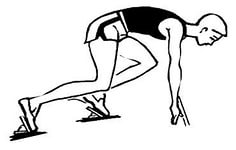 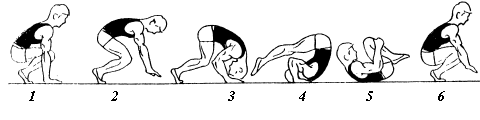 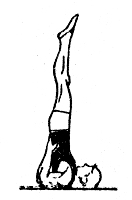 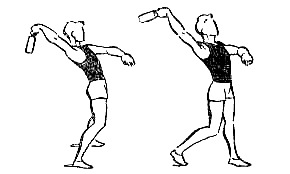 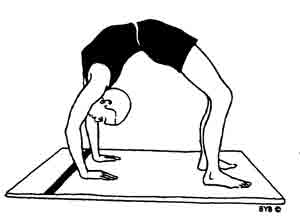 Легкая атлетика. Бег Гимнастика (акробатика). Кувырок вперед Гимнастика (акробатика).Стойка на лопатках Легкая атлетика. Метание Гимнастика (акробатика). Мост УпражненияНапиши ответы Напиши ответы Напиши ответы Напиши ответы Напиши ответы Напиши ответы Напиши ответы Напиши ответы Напиши ответы ОтветыПодтягивание481.СкакалкиМетание  72.КубикиЧелночный бег23.Беговая дорожкаКувырки44.МатОтжимание65.ГантелиБег236.СкамейкаВис на время487.МячПрыжки18.Турник №Список Номер билета1 зад2 задОбщий баллОценка Примечание 12345678910111213141516171819202122